2a, engleski jezik , 27.4Hello!Naučimo nazive godišnjih doba. PROLJEĆE = SPRING,             SUMMER = LJETO,                AUTUMN = JESEN,                  WINTER = ZIMAAko možete pogledajte ovaj video i vježbajte  nazive godišnjih doba.https://www.youtube.com/watch?v=ksGiLaIx39c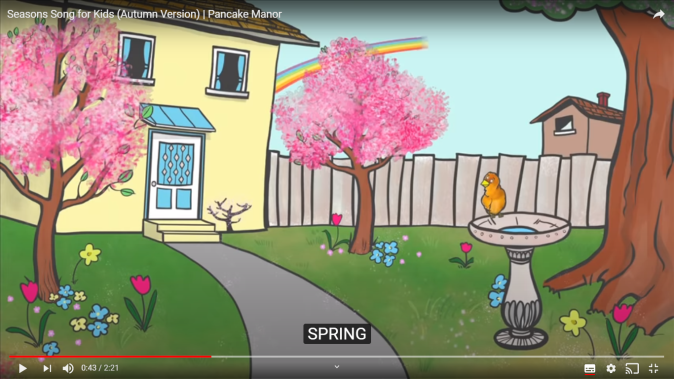 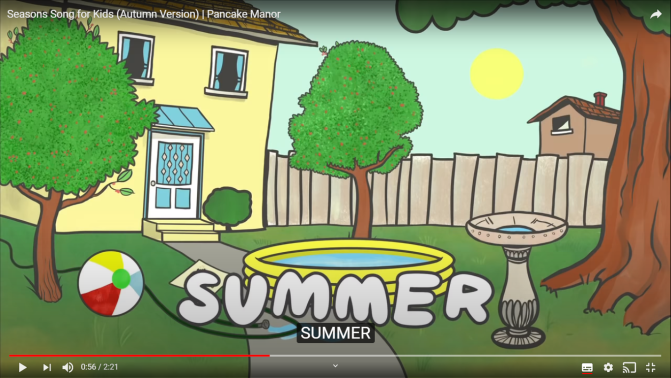 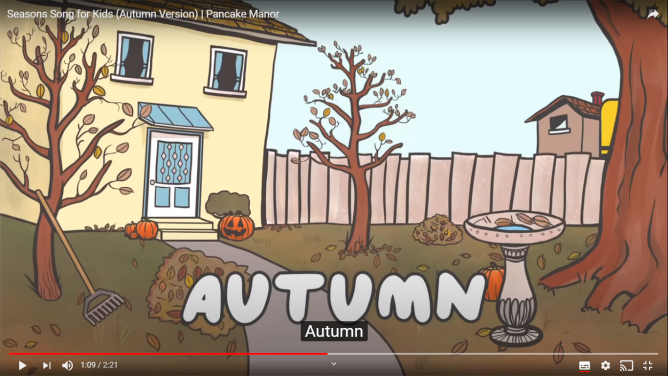 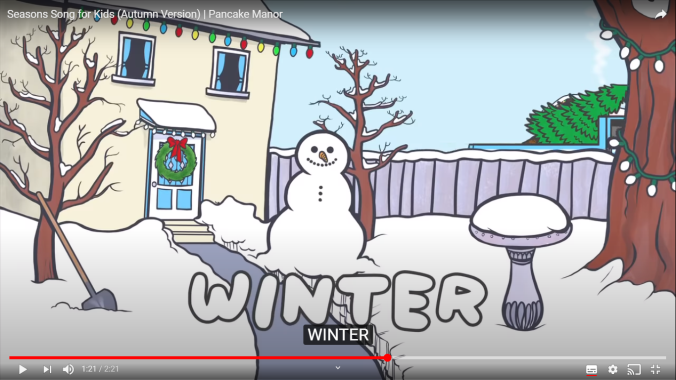 There are   4    seasons in a year:    (Četiri su godišnja doba)SPRING            PROLJEĆESUMMER……..LJETOAUTUMN         JESENWINTER………..ZIMAIt is Spring now.  It is warm and sunny. The trees are green.      There are lots of flowers  and bees. Sada je proljeće.     Toplo je i sunčano.      Drveće je zeleno.	     Ima puno cvijeća i pčela.Pogledaj 81. stranicu u udžbeniku. Pod slovima A, B. C, D   nalaze se slike sunca, snjegovića , lista i leptira.Svaka slika predstavlja jedno godišnje doba.A              sun             SpringB              snowman…….WinterC             yellow leaf……AutumnD…………butterfly……….SummerZADAĆA  Nacrtaj  te slike u bilježnicu i pored svake slike napiši što je na slici i koje je to godišnje doba.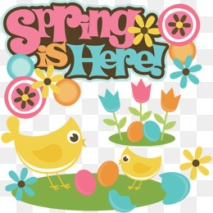 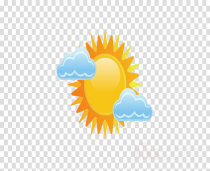 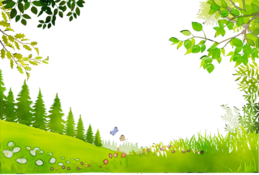 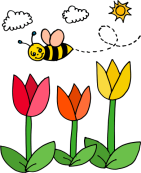 